Intervju med Andreas Ranhem, Verksamhetschef för Närsjukhus ÖstVad betyder patientsäkerhet för dig? För mig innebär patientsäkerhet att patienterna får vård av hög kvalitet, som är trygg, säker och anpassad efter deras behov. Det handlar om att minimera risken för skador, felbehandlingar och att främja en miljö där patienternas välbefinnande och säkerhet prioriteras i vården. Vilka är de viktigaste patientsäkerhetsfrågorna att arbeta med? Tydlig och korrekt kommunikation och information mellan vårdpersonal, patienter och anhöriga är helt avgörande för att undvika missförstånd och felbehandlingar. Att involvera patienten och eventuella närstående i vården och beslutstagandet är grundläggande. En god arbetsmiljö för vårdpersonalen är också en förutsättning för patientsäkerheten. Hur kan vi göra patienter och närstående delaktiga i vården? Ett sätt är att ta del av patienters och närståendes upplevelser av den vård som ges. I den senaste nationella patientenkäten från 2023 hamnade Avdelning 1 i Sala i topp i både Västmanland och i riket som helhet. På Närsjukvård öst har vi även skapat en egen patientenkät som de flesta av våra enheter har börjat använda, där det finns utrymme att skriva kommentarer och förslag till förbättringar. Kan du berätta om ett förbättringsarbete som har bidragit till en ökad patientsäkerhet? Ett bra exempel är ett pilotprojekt på Avdelning 1 i Sala som startade hösten 2023. Det handlar om ett system för fallprevention och mobilitetsövervakning, AI-tolkad radar övervakning, med sensorer som reagerar på kroppsrörelser och minskade antalet fallolyckor med hela 80%. Vad tycker du är det viktigaste att tänka på inför sommaren? Planering i god tid är A och O för att se över resursfördelningen och planera för eventuella brister eller utmaningar så att kontinuiteten i vården kan säkerställas. Tydlig och effektiv kommunikation samt ökad samverkan mellan olika enheter, både inom och utanför kliniken, är alltid viktigt men kanske ännu mer under sommarveckorna när bemanningen är lägre. De sommarvikarier som kommer till vår klinik behöver få en god introduktion så att de känner sig väl förberedda inför sina uppgifter. Intervjun genomfördes i april 2024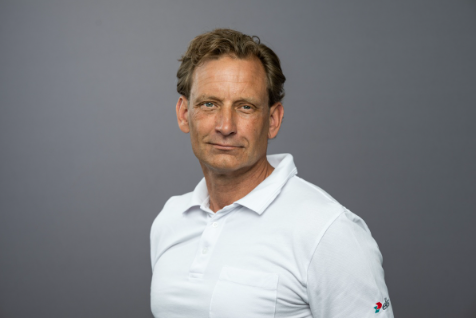 